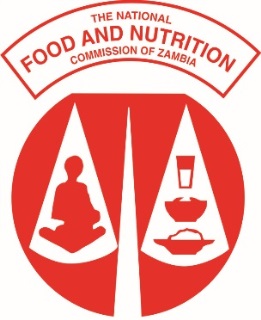 	PRESS RELEASEFOR IMMEDIATE RELEASENATIONAL FOOD AND NUTRITION COMMISSION ANALYSIS SHOWS POSITIVE OUTLOOK FOR PROVISION OF DIETARY ENERGY, PROTEIN, FAT AND DIVERSIFIED DIETS IN THE COUNTRYLUSAKA (Thursday, 17th June 2021) – The National Food and Nutrition Commission is glad to announce that its analysis on the food availability situation to meet the dietary needs of the country up to April 2022 is positive. The Commission notes that the country has adequate food to meet the country’s three indicators on consumption namely; Household Dietary Diversity; Minimum Acceptable Diet for Children and Minimum Dietary Diversity for Women.Acting Executive Director for the National Food and Nutrition Commission, Musonda Mofu, says an analysis of per capita provision of energy, protein and fat shows the country can adequately provide over 2, 100 Kilo calories of energy and 60 grams of protein per capita up to April 2022. Mr. Mofu has indicated that there is a great improvement in the provision of fish, animal and plant based protein in the country due to various measures that government has put in place. He has further indicated that in order to stimulate nutrition improvement at household level, government through the National Food and Nutrition Commission has expanded the coverage of the scaling up nutrition programme in the country to cover 17 additional districts. The programme is using the Nutrition Support Group Model which is an adaptation of the Community care group model and other community approaches. The programme is expected to be scaled up to cover the rest of the country in 2022.He has since implored the citizenry to take advantage of this programme to help improve food and nutrition at household level.-END-Issued byNutrition Education and Communication UnitNational Food and Nutrition CommissionP.O Box 32669LUSAKATell: +260 211 227803www.nfnc.org.zm 	